АДМИНИСТРАЦИЯ КРАСНОСЕЛЬКУПСКОГО РАЙОНАРАСПОРЯЖЕНИЕ«20» апреля 2023 г.					                                          № 185-Рс. КрасноселькупОб утверждении Положения о проведении конкурса по благоустройству территорий в муниципальном округе Красноселькупский район Ямало-Ненецкого автономного округаВ целях формирования положительного общественного мнения по вопросу благоустройства населенных пунктов муниципального округа Красноселькупский район Ямало-Ненецкого автономного округа (далее – муниципальный округ), пропаганды положительного опыта жителей по наведению чистоты и порядка во дворах и домах, развития самодеятельности жителей в сфере благоустройства своих домов и дворов, в рамках празднования Дня Красноселькупского района, и руководствуясь Уставом муниципального округа Красноселькупский район Ямало-Ненецкого автономного округа:Утвердить Положение о проведении конкурса по благоустройству территорий в муниципальном округе Красноселькупский район Ямало-Ненецкого автономного округа согласно приложению № 1.	2. Признать утратившими силу:	2.1. распоряжение Администрации  Красноселькупского района от 18.03.2022 № 124-Р «Об утверждении Положения о проведении конкурса по благоустройству территорий в муниципальном округе Красноселькупский район Ямало-Ненецкого автономного округа»;	2.2. распоряжение Администрации Красноселькупского района от 19.07.2022 № 364-Р «О внесении изменений в Положение о проведении конкурса по благоустройству территорий в муниципальном округе Красноселькупский район Ямало-Ненецкого автономного округа».	3. Утвердить состав комиссии по проведению конкурса по благоустройству территорий в муниципальном округе Красноселькупский район Ямало-Ненецкого автономного округа согласно приложению № 2.	4. Опубликовать настоящее распоряжение в газете «Северный край» и разместить на официальном сайте муниципального округа Красноселькупский район Ямало-Ненецкого автономного округа.	5. Контроль за исполнением настоящего распоряжения возложить на заместителя Главы Администрации Красноселькупского района по социальным вопросам.Первый заместительГлавы АдминистрацииКрасноселькупского района                                                                       М.М. ИмановПриложение № 1УТВЕРЖДЕНОраспоряжением Администрации Красноселькупского районаот «20» апреля 2023 г. № 185-РПОЛОЖЕНИЕо проведении конкурса по благоустройству территорий в муниципальном округе Красноселькупский район Ямало-Ненецкого автономного округаI. Общие положенияНастоящее Положение о проведении конкурса по благоустройству территорий в муниципальном округе Красноселькупский район Ямало-Ненецкого автономного округа (далее – Положение)  разработано на основании Федерального закона от 06.10.2003 №131-ФЗ «Об общих принципах организации местного самоуправления в Российской Федерации», решения Думы Красноселькупского района от 14.01.2022 № 86 «Об утверждении Правил благоустройства территории муниципального округа Красноселькупский район Ямало-Ненецкого автономного округа».Конкурс по благоустройству территорий муниципального округа Красноселькупский район Ямало-Ненецкого автономного округа (далее – конкурс, муниципальный округ) проводится ежегодно в целях повышения уровня комплексного благоустройства населенных пунктов, дворов и придомовых территорий муниципального округа и направлен на более широкое вовлечение в работы по благоустройству придомовых территорий и жилищного фонда населения, активизацию деятельности служб жилищно-коммунального хозяйства, а также привлечение финансовых средств спонсоров.II. Цель конкурса 2.1.  Целью проведения конкурса являются:а) формирование положительного общественного мнения по вопросу благоустройства населенных пунктов муниципального округа;б) пропаганда положительного опыта жителей по наведению чистоты и порядка во дворах и домах, сотрудничества управляющих и эксплуатирующих организаций, старших по домам и других органов территориального общественного самоуправления;в) развитие самодеятельности жителей в сфере благоустройства своих домов и дворов.2.2. Участниками конкурса могут быть жители муниципального округа, юридические лица и индивидуальные предприниматели, осуществляющие свою деятельность на территории муниципального округа, подавшие заявку в конкурсную комиссию в установленный настоящим Положением срок.2.3. Итоги конкурса подводятся Комиссией 1 раз в год - ко Дню Красноселькупского района.III. Этапы и правила конкурса 3.1. Заявки и материалы участников предоставляются в конкурсную комиссию до 15 августа текущего года.3.2. Конкурсная комиссия рассматривает заявки и материалы участников до 21 августа текущего года.3.3. Заявку на участие в конкурсе, фотографии и видеоматериалы можно отправить на электронный адрес отдела архитектуры и градостроительства Администрации Красноселькупского района (далее – отдел) по электронной почте: arc_work@mail.ru,  а также  при личном посещении отдела. Телефон для справок: 8(34932)2-16-65.3.4. Круг заявителей - правообладатели земельных участков.3.5. Определение победителей осуществляется конкурсной комиссией.IV. Номинации конкурса4.1.  Конкурс проводится по следующим номинациям:Для физических лиц:а) «Украсим Родину цветами»;б) «Ваше плодородие»;в) «Дом – наша крепость, двор – наша гордость».Для юридических лиц и индивидуальных предпринимателей:а) «Украсим Родину цветами».4.2. Подведение итогов конкурса и определение победителей осуществляется по следующим показателям:В номинации «Ваше плодородие»В номинации - «Дом - наша крепость, двор - наша гордость»В номинации - «Украсим Родину цветами» для физических лицВ номинации - «Украсим Родину цветами» для юридических лиц и индивидуальных предпринимателейДОПОЛНИТЕЛЬНО: Приветствуются презентации в виде видеоролика с комментариями участника о проделанной работе, с какими трудностями столкнулись при оформлении двора, его содержании, высаживании цветов, фруктов, овощей и прочие интересные моменты по теме выбранной номинации.За предоставление видеоролика, участнику будут насчитываться дополнительные баллы. Дополнительное количество баллов за видеопрезентацию – 20.Видеоролик можно отправить через Viber, WhatsApp или Telegram, предварительно узнав номер телефона в отделе архитектуры и градостроительства.4.4. Победителям конкурса вручаются плакетки (плакетка - памятная или декоративная медаль или дощечка с креплением на стену или подставкой на стол) и денежные премии:В номинации «Ваше плодородие»1 место                                              20 000 руб., плакетка2 место                                              15 000 руб., плакетка3 место                                              10 000 руб., плакеткаВ номинации «Дом – наша крепость, двор – наша гордость!»1 место                                              20 000 руб., настенная вывеска2 место                                              15 000 руб. плакетка3 место                                              10 000 руб. плакеткаВ номинации «Украсим Родину цветами» для физических лиц1 место                                              20 000 руб., плакетка2 место                                              15 000 руб., плакетка3 место                                              10 000 руб., плакеткаВ номинации «Украсим Родину цветами» для юридических лиц и индивидуальных предпринимателей1 место                                              25 000 руб., плакетка2 место                                              20 000 руб., плакетка3 место                                              15 000 руб., плакеткаПоощрение участников конкурса, не признанных победителями, но проявивших особые отличия в той или иной номинации, осуществляется в виде дипломов и призов.4.5. Победителю конкурса в номинации «Дом – наша крепость, двор – наша гордость» вручается настенная вывеска следующего содержания:Победитель конкурса «Дом – наша крепость, двор – наша гордость».Приложение к Положению о проведении конкурса по благоустройству территорий в муниципальном округе Красноселькупский район Ямало-Ненецкого автономного округаПредседателю комиссии по проведению конкурса  по благоустройству территорий в муниципальном округе Красноселькупский район Ямало-Ненецкого автономного округаОт______________________________________________________________Ф.И.О. (полностью)________________________________________________________________ (адрес)Заявка 	Прошу считать меня участником конкурса по благоустройству территорий в муниципальном округе Красноселькупский район Ямало-Ненецкого автономного округа в номинации «Украсим Родину цветами», «Ваше плодородие», «Дом – наша крепость – двор – наша гордость»	(Подчеркните выбранную номинацию)Приложение: фотографии  ____шт.                        видеопрезентация _______ да/нетдата_______________		                                подпись ____________________Приложение № 2УТВЕРЖДЕНраспоряжением Администрации Красноселькупского районаот «20» апреля 2023 г. № 185-РСОСТАВкомиссии по проведению конкурса по благоустройству территорий в муниципальном округе Красноселькупский район Ямало-Ненецкого автономного округаначальник отдела архитектуры и градостроительства Администрации Красноселькупского района (председатель комиссии)инженер отдела архитектуры и градостроительства Администрации Красноселькупского района (секретарь председателя)Члены комиссии:	главный специалист отдела архитектуры и градостроительства Администрации Красноселькупского района	председатель общественной палаты муниципального округа Красноселькупский райондепутат Думы Красноселькупского района	начальник отдела благоустройства и ЖКХ управления жизнеобеспечения села Красноселькуп Администрации Красноселькупского района	глава администрации села Толька (по согласованию)глава администрации села Ратта (по согласованию)№Наименование показателя оценки Максимальное количество баллов1.   «Посадили огород – посмотрите что растет!» - грамотный подбор и разнообразие высаживаемых культур102.   Наличие и состояние трудового инвентаря103.   «Необычное решение!» - огород оформлен из природного материала в единую композицию (песок, камень, дерево и пр.)104.   «Двойняшки» - посев или посадка нескольких сортов одной культуры, например салатов, лука105.   «Креативная теплица» - необычные и красивые теплицы и парники, а также их общее состояние156.    Эстетика и внешний вид участка – скошенная трава, отсутствие сорняков, сухих листьев на огороде и в теплице)107.   «Ландшафтный дизайнер» - интересное оформление садовых дорожек, например из гравия, спилов, обрамление дорожек в виде бордюрчиков или растений158.   «Вот так уродился!» - фотографии выращенных фруктов, овощей или ягод необычного размера или интересных форм109.   «Водная стихия» - креативно оформленная лейка или система для полива10 Итого:100№Наименование показателя оценкиМаксимальное количество баллов1.   Наличие номерного знака на доме52.   Опрятный внешний вид всех элементов фасада здания53.   Наличие уголка отдыха на участке (беседки, лавочки, качели, навесы и пр.)204.   Санитарное состояние и содержание двора105.   Состояние внешнего вида хозяйственных построек (гаража, бани и иных строений на земельном участке)106.   При наличии домашних животных (например, собак) состояние внешнего вида вольера или будки107.   Наличие во дворе цветов (опрятный внешний вид, отсутствие сорняков и сухих листьев, веток)208.   Исправное содержание и внешний вид ограждений159.   Подстриженные кустарники (при их наличии)5 Итого:100№Наименование показателя оценкиМаксимальное количество баллов1.   «Экзотические цветы» - цветы, редкие для нашего региона. (Обязательное предоставление видео или фото с названиями редких цветов) 202.   «Творческий подход и креативность» -Эстетическое оформление. Применение природных материалов при оформлении цветников (щебень, песок, галька, гравий, дерево и пр.)103.   «Краски лета» - удачное сочетание окраски цветов и соцветий, их оттенков104.   Отсутствие увядших соцветий, сорняков, качество и здоровый вид растений, ухоженность цветника105.   Объемность клумбы или цветника106.   Наличие малых архитектурных форм (в пределах одного тематического сюжета, например клумбы и цветники оформлены по сюжету одной сказки или малые архитектурные формы в виде одного вида животного)207.   Четкость границ рисунка клумбы/цветника и общее состояние бордюра клумбы/цветника108.   «Ландшафтный дизайн» - интересное оформление садовых дорожек, например из гравия, спилов, обрамление дорожек в виде бордюрчиков или растений10 Итого:100№Наименование показателя оценки Максимальное количество баллов 1.   Сдержанность при оформлении участка, соблюдение делового стиля302.   Строгая симметрия, четкие формы клумб103.   Использование уличных вазонов из: - глины; - бетона; - камня; - металла; - пластика; - керамики304.   Подстриженные кустарники (при их наличии)155.   Оформление цветников в гармонической цветовой гамме15 Итого:100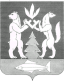 